САРАТОВСКАЯ ГОРОДСКАЯ ДУМАРЕШЕНИЕ24.12.2020 № 81-633г. СаратовО внесении изменения в решение Саратовской городской Думы от 29.01.2009 
№ 36-398 «О Положениях об администрациях районов муниципального образования «Город Саратов»В соответствии со статьей 24 Устава муниципального образования «Город Саратов» Саратовская городская Дума РЕШИЛА:1. Внести в Приложение 1 к решению Саратовской городской Думы от 29.01.2009 № 36-398 «О Положениях об администрациях районов муниципального образования «Город Саратов» (с изменениями от 10.07.2009 
№ 45-503, 26.04.2012 № 13-151, 26.07.2013 № 26-304, 27.03.2014 № 34-380, 29.05.2014 № 36-403, 30.10.2014 № 40-456, 23.04.2015 № 45-519, 24.09.2015 
№ 50-555, 27.12.2016 № 10-83, 28.03.2019 № 48-356, 25.07.2019 № 54-403) следующее изменение:1.1. Изложить пункт 1.1 в новой редакции:«1.1. Администрация Заводского района муниципального образования «Город Саратов» (далее - администрация района) является территориальным структурным подразделением администрации муниципального образования «Город Саратов», осуществляющим от имени администрации муниципального образования «Город Саратов» исполнительно-распорядительные функции по вопросам местного значения в границах внутригородской территории Заводского района и сельских населенных пунктов: село Багаевка, поселок Беленький, поселок Водник, поселок Красный Текстильщик, поселок Сельхозтехника, деревня Трещиха, поселок Хмелевка, поселок Хмелевский (далее - район) в части и объеме, установленных настоящим Положением, а также иными муниципальными правовыми актами.».2. Настоящее решение вступает в силу со дня его официального опубликования, но не ранее 1 января 2021 года.Председатель
Саратовской городской Думы                                                        В.В. Малетин Исполняющий полномочия 
главы муниципального 
образования «Город Саратов»                                                    С.Е. Грачев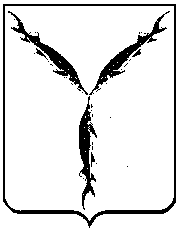 